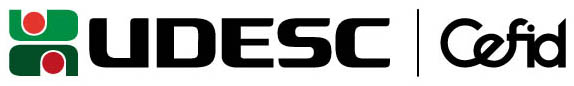 Universidade do Estado de Santa Catarina – UDESCCentro de Ciências da Saúde e do Esporte – CEFIDAoCoordenador do Programa de Pós-GraduaçãoProf. Dr. Alexandro AndradeFlorianópolis, (dia) de (mês) de (ano).Solicitação de Emissão de DiplomaTendo em vista o cumprimento de todos os requisitos para a obtenção do título de Mestre em Ciências do Movimento Humano, venho por meio deste solicitar a emissão do respectivo diploma._______________________________(nome do mestrando (a))Programa de Pós-Graduação em Ciências do Movimento Humano – PPGCMH